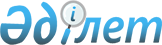 О составе сводной рабочей группы по совершенствованию положений Договора о Евразийском экономическом союзе от 29 мая 2014 года
					
			Утративший силу
			
			
		
					Распоряжение Коллегии Евразийской экономической комиссии от 13 ноября 2020 года № 161. Утратило силу распоряжением Коллегии Евразийской экономической комиссии от 16 ноября 2021 года № 188.
      Сноска. Утратило силу распоряжением Коллегии Евразийской экономической комиссии от 16.11.2021 № 188.
      1. Утвердить прилагаемый состав сводной рабочей группы по совершенствованию положений Договора о Евразийском экономическом союзе от 29 мая 2014 года.
      2. Признать утратившим силу распоряжение Коллегии Евразийской экономической комиссии от 15 января 2019 г. № 6 "О составе сводной рабочей группы по совершенствованию положений Договора о Евразийском экономическом союзе от 29 мая 2014 года".
      3. Настоящее распоряжение вступает в силу с даты его принятия. СОСТАВ
сводной рабочей группы по совершенствованию положений Договора о Евразийском экономическом союзе от 29 мая 2014 года
      От Республики Армения
      От Республики Беларусь
      От Республики Казахстан
      От Кыргызской Республики
      От Российской Федерации
      От Евразийской экономической комиссии
					© 2012. РГП на ПХВ «Институт законодательства и правовой информации Республики Казахстан» Министерства юстиции Республики Казахстан
				
      Председатель КоллегииЕвразийской экономической комиссии

М. Мясникович
УТВЕРЖДЕН
распоряжением Коллегии
Евразийской экономической
комиссии
от 13 ноября 2020 г. № 161
Глазьев
Сергей Юрьевич
–
член Коллегии (Министр) по интеграции и макроэкономике Евразийской экономической комиссии (руководитель рабочей группы)
Абраамян
Вахтанг Геворкович
Абраамян
Вахтанг Геворкович
–
–
заместитель председателя Центрального банка Республики Армения
заместитель председателя Центрального банка Республики Армения
Григорян
Кристине Агвановна 
Григорян
Кристине Агвановна 
–
–
заместитель Министра юстиции Республики Армения 
заместитель Министра юстиции Республики Армения 
Карапетян
Наира Куйбышевна 
Карапетян
Наира Куйбышевна 
–
–
начальник Департамента Евразийского экономического союза и внешней торговли Министерства экономики Республики Армения 
начальник Департамента Евразийского экономического союза и внешней торговли Министерства экономики Республики Армения 
Карапетян
Татевик Аменовна
Карапетян
Татевик Аменовна
–
–
третий секретарь отдела ЕАЭС Департамента Евразийского региона Министерства иностранных дел Республики Армения
третий секретарь отдела ЕАЭС Департамента Евразийского региона Министерства иностранных дел Республики Армения
Кочарян
Шаварш Микаелович 
Кочарян
Шаварш Микаелович 
–
–
заместитель Министра иностранных дел Республики Армения
заместитель Министра иностранных дел Республики АрменияНагапетян
Давид Робертович 
–
–
генеральный секретарь Центрального банка Республики Армения
генеральный секретарь Центрального банка Республики Армения
Саргсян
Арам Грайрович 
–
–
главный специалист Департамента международных договоров и права Министерства иностранных дел Республики Армения 
главный специалист Департамента международных договоров и права Министерства иностранных дел Республики Армения 
Симонян
Варос Арутюнович
‒
‒
заместитель Министра экономики Республики Армения 
заместитель Министра экономики Республики Армения 
Тумян 
Лусине Вачеевна 
–
–
начальник Департамента международной экономической интеграции Аппарата Премьер-министра Республики Армения 
начальник Департамента международной экономической интеграции Аппарата Премьер-министра Республики Армения 
Александрович
Александр Александрович 
Александрович
Александр Александрович 
–
–
заместитель начальника Главного управления России, стран СНГ и евразийской интеграции – начальник управления евразийской интеграции Главного управления России, стран СНГ и евразийской интеграции Министерства иностранных дел Республики Беларусь 
заместитель начальника Главного управления России, стран СНГ и евразийской интеграции – начальник управления евразийской интеграции Главного управления России, стран СНГ и евразийской интеграции Министерства иностранных дел Республики Беларусь 
Балашова 
Татьяна Ивановна 
Балашова 
Татьяна Ивановна 
–
–
заместитель начальника Государственной инспекции по карантину растений государственного учреждения "Главная государственная инспекция по семеноводству, карантину и защите растений"
заместитель начальника Государственной инспекции по карантину растений государственного учреждения "Главная государственная инспекция по семеноводству, карантину и защите растений"
Басалыга
Александр Евгеньевич 
Басалыга
Александр Евгеньевич 
–
–
заместитель начальника Управления международного сотрудничества Министерства юстиции Республики Беларусь 
заместитель начальника Управления международного сотрудничества Министерства юстиции Республики Беларусь Бибиков
Денис ВладимировичБибиков
Денис Владимирович
‒
‒
начальник Управления топливно-энергетического комплекса, нефтехимии и жилищно-коммунального хозяйства Министерства антимонопольного регулирования и торговли Республики Беларусь
начальник Управления топливно-энергетического комплекса, нефтехимии и жилищно-коммунального хозяйства Министерства антимонопольного регулирования и торговли Республики Беларусь
Глущенко
Кирилл Иванович
Глущенко
Кирилл Иванович
‒
‒
первый заместитель директора Департамента ветеринарного и продовольственного надзора Министерства сельского хозяйства и продовольствия Республики Беларусь
первый заместитель директора Департамента ветеринарного и продовольственного надзора Министерства сельского хозяйства и продовольствия Республики Беларусь
Ежова 
Марина Юрьевна
Ежова 
Марина Юрьевна
–
–
начальник Главного управления экономической интеграции Министерства экономики Республики Беларусь
начальник Главного управления экономической интеграции Министерства экономики Республики Беларусь
Жуковский
Павел Васильевич
Жуковский
Павел Васильевич
‒
‒
начальник Управления государственных закупок Министерства антимонопольного регулирования и торговли Республики Беларусь 
начальник Управления государственных закупок Министерства антимонопольного регулирования и торговли Республики Беларусь 
Задиран 
Сергей Владимирович 
Задиран 
Сергей Владимирович 
–
–
первый заместитель Министра юстиции Республики Беларусь (координатор от Республики Беларусь) 
первый заместитель Министра юстиции Республики Беларусь (координатор от Республики Беларусь) 
Казаченок
Алина Анатольевна
Казаченок
Алина Анатольевна
‒
‒
начальник Управления транспорта, связи и информационных технологий Министерства антимонопольного регулирования и торговли Республики Беларусь
начальник Управления транспорта, связи и информационных технологий Министерства антимонопольного регулирования и торговли Республики Беларусь
Касперович 
Сергей Антонович 
Касперович 
Сергей Антонович 
–
–
начальник Главного управления профессионального образования Министерства образования Республики Беларусь 
начальник Главного управления профессионального образования Министерства образования Республики Беларусь 
Константинович
Оксана Валерьевна 
–
–
заместитель Министра антимонопольного регулирования и торговли Республики Беларусь 
заместитель Министра антимонопольного регулирования и торговли Республики Беларусь 
Королькова 
Ольга Сергеевна
‒
‒
начальник отдела методологии антимонопольного регулирования и конкуренции Министерства антимонопольного регулирования и торговли Республики Беларусь
начальник отдела методологии антимонопольного регулирования и конкуренции Министерства антимонопольного регулирования и торговли Республики Беларусь
Лукьянцева
Наталья Владимировна
–
–
консультант управления интеграции рынков Главного управления экономической интеграции Министерства экономики Республики Беларусь
консультант управления интеграции рынков Главного управления экономической интеграции Министерства экономики Республики Беларусь
Мацевило 
Алексей Евгеньевич
‒
‒
начальник Главного управления экономической интеграции Министерства экономики Республики Беларусь
начальник Главного управления экономической интеграции Министерства экономики Республики Беларусь
Осмола
Ирина Ивановна 
–
–
первый заместитель Председателя Государственного комитета по стандартизации Республики Беларусь 
первый заместитель Председателя Государственного комитета по стандартизации Республики Беларусь 
Перминова
Елена Александровна
–
–
заместитель Министра экономики Республики Беларусь
заместитель Министра экономики Республики Беларусь
Пирштук
Болеслав Казимирович 
–
–
первый заместитель Министра природных ресурсов и охраны окружающей среды Республики Беларусь 
первый заместитель Министра природных ресурсов и охраны окружающей среды Республики Беларусь Просвиров
Виталий Викторович 
‒
‒
начальник отдела маркетинга, тарифного и нетарифного регулирования Главного управления внешнеэкономических связей Министерства промышленности Республики Беларусь 
начальник отдела маркетинга, тарифного и нетарифного регулирования Главного управления внешнеэкономических связей Министерства промышленности Республики Беларусь 
Селицкая 
Элла Александровна
‒
‒
заместитель Министра по налогам и сборам Республики Беларусь
заместитель Министра по налогам и сборам Республики Беларусь
Синельникова 
Елена Александровна
‒
‒
начальник отдела методологии ценообразования Аналитического управления Министерства антимонопольного регулирования и торговли Республики Беларусь
начальник отдела методологии ценообразования Аналитического управления Министерства антимонопольного регулирования и торговли Республики Беларусь
Смаргун 
Елена Ростиславовна
‒
‒
заместитель начальника Главного управления международных финансовых отношений – начальник Управления межгосударственной интеграции Министерства финансов Республики Беларусь
заместитель начальника Главного управления международных финансовых отношений – начальник Управления межгосударственной интеграции Министерства финансов Республики Беларусь
Смильгинь 
Иван Иванович 
‒
‒
заместитель Министра сельского хозяйства и продовольствия – директор Департамента ветеринарного и продовольственного надзора Министерства сельского хозяйства и продовольствия Республики Беларусь 
заместитель Министра сельского хозяйства и продовольствия – директор Департамента ветеринарного и продовольственного надзора Министерства сельского хозяйства и продовольствия Республики Беларусь 
Сундукова 
Алла Чарльзовна
‒
‒
начальник Управления международного налогового сотрудничества Министерства по налогам и сборам Республики Беларусь
начальник Управления международного налогового сотрудничества Министерства по налогам и сборам Республики Беларусь
ТарасенкоАлександр Александрович
–
–
заместитель Министра здравоохранения – главный государственный санитарный врач Республики Беларусь
заместитель Министра здравоохранения – главный государственный санитарный врач Республики Беларусь
Тускаль
Дмитрий Валерьевич 
–
–
заместитель начальника международно-правового отдела Управления международного сотрудничества Министерства юстиции Республики Беларусь
заместитель начальника международно-правового отдела Управления международного сотрудничества Министерства юстиции Республики Беларусь
Амрин
Азамат Кеменгенрович
–
вице-министр национальной экономики Республики Казахстан
Ахметова
Акерке Естаевна
–
вице-министр юстиции Республики Казахстан
Баедилов 
Канат Ескендирович
–
вице-министр финансов Республики Казахстан 
Брекешев 
Сериккали Амангалиевич 
–
вице-министр экологии, геологии и природных ресурсов Республики Казахстан
Даирбеков 
Нурбек Слямханович
–
вице-министр сельского хозяйства Республики Казахстан
Джумашев 
Галымжан Султанбекович
–
заместитель председателя Комитета по контролю в сфере образования и науки Министерства образования и науки Республики Казахстан
Досщиева 
Альбина Акжигитовна
–
управляющий директор – директор Департамента экономической интеграции Национальной палаты предпринимателей Республики Казахстан "Атамекен"
Жантасов 
Темирлан Бекетович
–
директор Департамента экономической интеграции Министерства торговли и интеграции Республики Казахстан
Журебеков
Мурат Утемисович
–
первый вице-министр энергетики Республики Казахстан
Киясов
Ерлан Ансаганович
–
вице-министр здравоохранения Республики Казахстан – главный государственный санитарный врач Республики КазахстанКушукова 
Жанель Сабыровна
–
вице-министр торговли и интеграции Республики Казахстан
Омаров
Марат Талгатович
–
заместитель председателя Агентства по защите и развитию конкуренции Республики Казахстан
Оразбек
Асхат Елубайулы
–
вице-министр цифрового развития, инноваций и аэрокосмической промышленности Республики Казахстан
Сарбасов
Акмади Адилович
–
первый вице-министр труда и социальной защиты населения Республики Казахстан
Сыздыков 
Марат Зеникенович
–
заместитель Министра иностранных дел Республики Казахстан
Щеглова
Динара Ринатовна
–
вице-министр индустрии и инфраструктурного развития Республики Казахстан
Абиров
Мыктыбек Медетбекович
Абиров
Мыктыбек Медетбекович
‒
‒
заместитель председателя Государственной службы регулирования и надзора за финансовым рынком при Правительстве Кыргызской Республики 
заместитель председателя Государственной службы регулирования и надзора за финансовым рынком при Правительстве Кыргызской Республики 
Абылдаев
Акылбек Талайбекович
Абылдаев
Акылбек Талайбекович
–
–
второй секретарь 
Международно-правового департамента Министерства иностранных дел Кыргызской Республики
второй секретарь 
Международно-правового департамента Министерства иностранных дел Кыргызской Республики
Абылкасымова
Гульмира Мамытовна
Абылкасымова
Гульмира Мамытовна
‒
‒
начальник Управления профессионального образования Министерства образования и науки Кыргызской Республики
начальник Управления профессионального образования Министерства образования и науки Кыргызской РеспубликиАбылов
Адилет КубанычбековичАбылов
Адилет Кубанычбекович
‒
‒
заместитель председателя Государственного комитета информационных технологий и связи Кыргызской Республики
заместитель председателя Государственного комитета информационных технологий и связи Кыргызской Республики
Алимжанова 
Диляна Рустамовна
Алимжанова 
Диляна Рустамовна
‒
‒
заведующая отделом развития интеграции Управления координации ЕАЭС Министерства экономики Кыргызской Республики
заведующая отделом развития интеграции Управления координации ЕАЭС Министерства экономики Кыргызской Республики
Алишеров
Эльдар Туралиевич 
Алишеров
Эльдар Туралиевич 
‒
‒
заместитель Министра экономики Кыргызской Республики 
заместитель Министра экономики Кыргызской Республики 
Алыбаев
Алмаз Курманбекович
Алыбаев
Алмаз Курманбекович
–
–
заместитель директора Информационно-консультационного центра при Государственной службе миграции при Правительстве Кыргызской Республики 
заместитель директора Информационно-консультационного центра при Государственной службе миграции при Правительстве Кыргызской Республики 
Артыкбаева
Нази Адильбековна 
Артыкбаева
Нази Адильбековна 
–
–
и.о. заведующего сектором по работе с ЕАЭС Управления международного сотрудничества Министерства юстиции Кыргызской Республики
и.о. заведующего сектором по работе с ЕАЭС Управления международного сотрудничества Министерства юстиции Кыргызской Республики
Асаналиева
Айнура Бейшеналиевна 
Асаналиева
Айнура Бейшеналиевна 
‒
‒
заведующая отделом правовой поддержки Государственного агентства по регулированию топливно-энергетического комплекса при Правительстве Кыргызской Республики 
заведующая отделом правовой поддержки Государственного агентства по регулированию топливно-энергетического комплекса при Правительстве Кыргызской Республики 
Асанканов
Эрмек Асанканович 
Асанканов
Эрмек Асанканович 
‒
‒
начальник Управления электроэнергетики Государственного комитета промышленности, энергетики и недропользования Кыргызской Республики 
начальник Управления электроэнергетики Государственного комитета промышленности, энергетики и недропользования Кыргызской Республики 
Ахматова
Индира Булатбековна
‒
‒
заместитель директора Шестого политического департамента Министерства иностранных дел Кыргызской Республики
заместитель директора Шестого политического департамента Министерства иностранных дел Кыргызской РеспубликиБайзаков
Самат Шейшенбекович 
–
–
заместитель председателя Государственной службы интеллектуальной собственности и инноваций при Правительстве Кыргызской Республики 
заместитель председателя Государственной службы интеллектуальной собственности и инноваций при Правительстве Кыргызской Республики 
Бегалиев
Аскат Маратович
–
–
заведующий сектором взаимодействия в рамках ЕАЭС Управления прогнозирования государственных доходов Министерства финансов Кыргызской Республики
заведующий сектором взаимодействия в рамках ЕАЭС Управления прогнозирования государственных доходов Министерства финансов Кыргызской Республики
Бейшенов
Майрамбек Мырзабекович 
‒
‒
руководитель Представительства Государственной службы миграции при Правительстве Кыргызской Республики в Российской Федерации
руководитель Представительства Государственной службы миграции при Правительстве Кыргызской Республики в Российской Федерации
Борончиев
Шамиль Исмаилович
–
–
начальник Управления машиностроения, металлургии и строительных материалов Государственного комитета промышленности, энергетики и недропользования Кыргызской Республики
начальник Управления машиностроения, металлургии и строительных материалов Государственного комитета промышленности, энергетики и недропользования Кыргызской Республики
Галиева
Жаркынай Душаевна 
‒
‒
заместитель руководителя Представительства Государственной службы миграции при Правительстве Кыргызской Республики в Российской Федерации
заместитель руководителя Представительства Государственной службы миграции при Правительстве Кыргызской Республики в Российской Федерации
Дуйшеев 
Мирбек Иманкадырович
–
–
заместитель директора Департамента государственных закупок при Министерстве финансов Кыргызской Республики
заместитель директора Департамента государственных закупок при Министерстве финансов Кыргызской РеспубликиЖуманова 
Манзура Музретбековна
‒
‒
начальник Управления правовой поддержки и экспертизы Министерства экономики Кыргызской Республики
начальник Управления правовой поддержки и экспертизы Министерства экономики Кыргызской Республики
Жээнбеков
Марат Арынбекович
–
–
начальник Управления электроэнергетики Государственного комитета промышленности, энергетики и недропользования Кыргызской Республики
начальник Управления электроэнергетики Государственного комитета промышленности, энергетики и недропользования Кыргызской Республики
Зарылбеков
Нурбек Талантович 
‒
‒
заместитель начальника Правового управления Государственной таможенной службы при Правительстве Кыргызской Республики 
заместитель начальника Правового управления Государственной таможенной службы при Правительстве Кыргызской Республики 
Ильясова
Нуржамал Сатаровна
–
–
начальник Управления координации ЕАЭС Министерства экономики Кыргызской Республики
начальник Управления координации ЕАЭС Министерства экономики Кыргызской Республики
Исаев
Амангельди Сапарбекович 
–
–
заместитель Министра сельского хозяйства, пищевой промышленности и мелиорации Кыргызской Республики
заместитель Министра сельского хозяйства, пищевой промышленности и мелиорации Кыргызской Республики
Исаков
Кумарбек Саалаевич 
–
–
заместитель директора Государственной инспекции ветеринарной и фитосанитарной безопасности при Правительстве Кыргызской Республики 
заместитель директора Государственной инспекции ветеринарной и фитосанитарной безопасности при Правительстве Кыргызской Республики 
Исмаилова
Гульсара Акимовна 
‒
‒
начальник Управления пограничного контроля Государственной пограничной службы Кыргызской Республики
начальник Управления пограничного контроля Государственной пограничной службы Кыргызской РеспубликиКаарбаева
Назгуль Токтогуловна 
–
–
заведующая сектором по работе с ЕАЭС и вопросам ВТО Министерства сельского хозяйства, пищевой промышленности и мелиорации Кыргызской Республики 
заведующая сектором по работе с ЕАЭС и вопросам ВТО Министерства сельского хозяйства, пищевой промышленности и мелиорации Кыргызской Республики 
Казатова
Фатима Бектургановна 
‒
‒
начальник отдела по работе с ЕАЭС Управления методологии Государственной налоговой службы при Правительстве Кыргызской Республики
начальник отдела по работе с ЕАЭС Управления методологии Государственной налоговой службы при Правительстве Кыргызской Республики
Казымбекова
Светлана Рыскулбековна
–
–
заведующая сектором по работе с ЕАЭС Управления международного сотрудничества и протокола Государственного комитета промышленности, энергетики и недропользования Кыргызской Республики
заведующая сектором по работе с ЕАЭС Управления международного сотрудничества и протокола Государственного комитета промышленности, энергетики и недропользования Кыргызской Республики
Кожонов
Тимурлан Акунович 
–
–
начальник Управления организации таможенного контроля Государственной таможенной службы при Правительстве Кыргызской Республики 
начальник Управления организации таможенного контроля Государственной таможенной службы при Правительстве Кыргызской Республики 
Курманалиев
Бакыт Турусбекович 
‒
‒
начальник Управления планирования и организационно-аналитической работы Государственной инспекции по экологической инспекции и технической безопасности при Правительстве Кыргызской Республики 
начальник Управления планирования и организационно-аналитической работы Государственной инспекции по экологической инспекции и технической безопасности при Правительстве Кыргызской Республики 
Курманов
Нурлан Дамирович
‒
‒
советник Шестого политического департамента Министерства иностранных дел Кыргызской Республики
советник Шестого политического департамента Министерства иностранных дел Кыргызской Республики
Маматоморов
Сагындык Аматович 
–
–
начальник Управления регулируемых сфер Государственного агентства антимонопольного регулирования при Правительстве Кыргызской Республики 
начальник Управления регулируемых сфер Государственного агентства антимонопольного регулирования при Правительстве Кыргызской Республики 
Мамбетжунушева
Элнура Рыскелдиевна
–
–
заместитель председателя Государственной таможенной службы при Правительстве Кыргызской Республики 
заместитель председателя Государственной таможенной службы при Правительстве Кыргызской Республики 
Мамыркалиев 
Эрмек Алтымышевич 
‒
‒
статс-секретарь Министерства транспорта и дорог Кыргызской Республики 
статс-секретарь Министерства транспорта и дорог Кыргызской Республики 
МатеевАзис Уларбекович
‒
‒
главный специалист отдела международного сотрудничества и по работе с ЕАЭС Государственной инспекции ветеринарной и фитосанитарной безопасности при Правительстве Кыргызской Республики
главный специалист отдела международного сотрудничества и по работе с ЕАЭС Государственной инспекции ветеринарной и фитосанитарной безопасности при Правительстве Кыргызской Республики
Муканбетов
Чынгыз Сабырбекович 
–
–
начальник отдела цифрового анализа Управления цифровой трансформации Государственной налоговой службы при Правительстве Кыргызской Республики 
начальник отдела цифрового анализа Управления цифровой трансформации Государственной налоговой службы при Правительстве Кыргызской Республики 
Пак
Евгений Владимирович
–
–
начальник отдела таможенных процедур Управления организации таможенного контроля Государственной таможенной службы при Правительстве Кыргызской Республики
начальник отдела таможенных процедур Управления организации таможенного контроля Государственной таможенной службы при Правительстве Кыргызской Республики
Садамкулова
Фатима Исагуловна
–
–
заведующая отделом легкой промышленности и прочих отраслей Государственного комитета промышленности, энергетики и недропользования Кыргызской Республики
заведующая отделом легкой промышленности и прочих отраслей Государственного комитета промышленности, энергетики и недропользования Кыргызской Республики
Сарымсаков
Манас Болотович
–
–
заместитель Министра юстиции Кыргызской Республики
заместитель Министра юстиции Кыргызской Республики
Табалдиев
Тилек Кылычбекович 
‒
‒
заведующий отделом внутреннего ветеринарного надзора Государственной инспекции по ветеринарной и фитосанитарной безопасности при Правительстве Кыргызской Республики 
заведующий отделом внутреннего ветеринарного надзора Государственной инспекции по ветеринарной и фитосанитарной безопасности при Правительстве Кыргызской Республики 
Термечикова 
Гульнара Кубанычбековна 
‒
‒
начальник Управления машиностроения, металлургии и строительных материалов Государственного комитета промышленности, энергетики и недропользования Кыргызской Республики 
начальник Управления машиностроения, металлургии и строительных материалов Государственного комитета промышленности, энергетики и недропользования Кыргызской Республики 
Токтоболотов
Самат Николаевич 
–
–
заместитель председателя Государственной службы миграции при Правительстве Кыргызской Республики 
заместитель председателя Государственной службы миграции при Правительстве Кыргызской Республики 
Умтулов
Нурлан Джумалиевич
–
–
начальник Управления методологии Государственной налоговой службы при Правительстве Кыргызской Республики
начальник Управления методологии Государственной налоговой службы при Правительстве Кыргызской Республики
Халикова
Айзада Исмаиловна
–
–
начальник отдела учета платежей Управления таможенных платежей Государственной таможенной службы при Правительстве Кыргызской Республики
начальник отдела учета платежей Управления таможенных платежей Государственной таможенной службы при Правительстве Кыргызской Республики
Шустикова
Лариса Юрьевна 
–
–
заведующая отделом анализа конкурентной среды и взаимодействия с Евразийской экономической комиссией Государственного агентства антимонопольного регулирования при Правительстве Кыргызской Республики 
заведующая отделом анализа конкурентной среды и взаимодействия с Евразийской экономической комиссией Государственного агентства антимонопольного регулирования при Правительстве Кыргызской Республики 
Андрияшина
Наталья Вадимовна 
‒
начальник Правового управления Федеральной службы по надзору в сфере защиты прав потребителей и благополучия человека 
Бабич
Михаил Викторович 
–
первый заместитель Министра экономического развития Российской Федерации 
Бендерская 
Елена Александровна
–
начальник отдела методологии таможенного дела Департамента таможенной политики и регулирования алкогольного рынка Министерства финансов Российской Федерации
Боковая
Ксения Вадимовна 
–
начальник отдела международной интеграции и взаимодействия с ВТО и ОЭСР Управления научного обеспечения и международной экономической деятельности Федеральной службы по надзору в сфере защиты прав потребителей и благополучия человека 
Власов
Николай Анатольевич
‒
заместитель руководителя Федеральной службы по ветеринарному и фитосанитарному надзору Волков
Алексей Александрович
‒
начальник Управления организации контрольно-надзорной деятельности и оказания государственных услуг Федеральной службы по надзору в сфере защиты прав потребителей и благополучия человека 
Давыдова
Леся Евгеньевна 
‒
начальник Управления международного экономического сотрудничества Федеральной антимонопольной службы 
Дейнеко
Ирина Анатольевна 
‒
заместитель директора Департамента стран Европы, Северной Америки, СНГ и многостороннего экономического сотрудничества Министерства промышленности и торговли Российской Федерации 
Дронова 
Александра Викторовна
–
статс-секретарь – заместитель Министра здравоохранения Российской Федерации
Евтухов
Виктор Леонидович 
‒
статс-секретарь – заместитель Министра промышленности и торговли Российской Федерации
Иванников
Иван Владимирович 
–
заместитель директора Департамента евразийской интеграции Министерства экономического развития Российской Федерации 
Ивин
Владимир Владимирович
–
заместитель руководителя Федеральной таможенной службыКононова
Татьяна Владимировна
‒
заместитель начальника отдела химизации, защиты растений и карантина Департамента растениеводства, механизации, химизации и защиты растений Министерства сельского хозяйства Российской Федерации
Куделич
Екатерина Андреевна
–
заместитель директора Департамента международного права и сотрудничества Министерства юстиции Российской Федерации
Кузнецова
Екатерина Владимировна 
–
начальник отдела евразийской интеграции Департамента стран Европы, Северной Америки, СНГ и многостороннего экономического сотрудничества Министерства промышленности и торговли Российской Федерации 
Локтионова 
Елена Александровна 
‒
заместитель директора Департамента евразийской интеграции Министерства экономического развития Российской Федерации
Молчанов
Артем Владимирович 
‒
начальник Правового управления Федеральной антимонопольной службы
Нестерчук
Юлия Николаевна
–
директор Департамента евразийской интеграции Министерства экономического развития Российской ФедерацииНиколаичева
Ольга Васильевна 
‒
начальник отдела нормативно-правового регулирования ветеринарно-санитарных мер Департамента ветеринарии Министерства сельского хозяйства Российской Федерации 
Орлов
Михаил Сергеевич 
–
статс-секретарь – заместитель руководителя Федеральной службы по надзору в сфере защиты прав потребителей и благополучия человека 
Панкин 
Александр Анатольевич 
–
заместитель Министра иностранных дел Российской Федерации 
Подольская 
Марина Олеговна
–
начальник отдела финансирования межгосударственных структур СНГ Департамента международных финансовых отношений Министерства финансов Российской Федерации
Привезенцева
Елена Владимировна 
–
заместитель начальника Управления – начальник отдела экономической интеграции со странами СНГ Управления международного экономического сотрудничества Федеральной антимонопольной службы 
Савенков
Константин Аркадьевич
‒
заместитель руководителя Федеральной службы по ветеринарному и фитосанитарному надзору 
Сазанов
Алексей Валерьевич
–
статс-секретарь – заместитель Министра финансов Российской Федерации 
Салугина-Сороковая 
Екатерина Андреевна
–
директор Департамента международного права и сотрудничества Министерства юстиции Российской Федерации
Семенов 
Алексей Константинович
–
заместитель Министра транспорта Российской Федерации Смольянов 
Максим Сергеевич
–
референт отдела стратегического развития и территориального планирования АПК Департамента экономики и государственной поддержки АПК Министерства сельского хозяйства Российской Федерации
Смышляева
Полина Александровна
–
заместитель директора Департамента ветеринарии Министерства сельского хозяйства Российской Федерации
Соловьева
Наталья Николаевна
–
и.о. начальника Управления фитосанитарного надзора и семенного контроля Федеральной службы по ветеринарному и фитосанитарному надзору
Стрельникова
Юлия Юрьевна 
‒
начальник отдела информационно-правовой работы и анализа правоприменительной практики Правового управления Федеральной службы по надзору в сфере защиты прав потребителей и благополучия человека 
Цыганов
Андрей Геннадьевич 
–
заместитель руководителя Федеральной антимонопольной службы
Швабаускене
Юлия Александровна
–
заместитель руководителя Федеральной службы по ветеринарному и фитосанитарному надзору
Широкова 
Ирина Алексеевна
–
заместитель директора Департамента растениеводства, механизации, химизации и защиты растений Министерства сельского хозяйства Российской Федерации
Абарбекова 
Аида Мырзашевна
–
заместитель директора Департамента финансовой политики
Абишев
Ануар Болатович
–
помощник члена Коллегии (Министра) по экономике и финансовой политике
Акимова 
Ирина Владимировна
‒
заместитель начальника отдела нормативно-правовой базы Департамента развития интеграции
Алимбетова
Алия Назымбековна
–
заместитель директора Департамента таможенно-тарифного и нетарифного регулирования
Арамян 
Грайр Бахшоевич
‒
заместитель директора Департамента антимонопольного регулирования
Арсенян
Арам Арагегецикович 
‒
заместитель директора Департамента транспорта и инфраструктуры 
Артамонов
Олег Викторович
–
заместитель директора Департамента трудовой миграции и социальной защиты
Арутюнян
Армен Размикович
–
заместитель директора Правового департамента
Асаул
Максим Анатольевич
‒
заместитель директора Департамента транспорта и инфраструктуры
Байсеркеев
Бактыбек Закирович
‒
директор Департамента таможенной инфраструктуры
Бакытбеккызы 
Дария
‒
заместитель директора Департамента защиты внутреннего рынка
Барсегян 
Гоар Ашотовна
–
директор Департамента развития интеграции
Борушко 
Елена Васильевна
‒
заместитель директора Департамента статистики 
Галустян Мкртыч Каренович 
‒
заместитель директора Департамента энергетики
Готовский 
Александр Владиславович 
‒
заместитель директора Департамента промышленной политики 
Джолдыбаева
Галия Тагибердиевна
‒
директор Департамента развития предпринимательской деятельности 
Джумабаева
Алия Маратовна
‒
директор Департамента конкурентной политики и политики в области государственных закупок
Драгун
Вячеслав Леонидович
‒
заместитель директора Департамента функционирования внутренних рынков
Жукова 
Наталья Павловна
–
директор Департамента санитарных, фитосанитарных и ветеринарных мер
Захаров 
Андрей Владимирович
–
директор Департамента защиты внутреннего рынка
Зубик
Наталья Львовна 
‒
заместитель директора Департамента таможенного законодательства и правоприменительной практики 
Исабаева
Зина Беккелдиевна
‒
заместитель директора Департамента развития предпринимательской деятельности Каджибекова 
Ажар Елемесовна
–
заместитель директора Департамента санитарных, фитосанитарных и ветеринарных мер
Карымбаева
Салия Токтогуловна 
‒
заместитель директора Департамента санитарных, фитосанитарных и ветеринарных мер 
Кусаинова
Айна Биржановна
‒
заместитель директора Департамента агропромышленной политики 
Липницкий Юрий Альбинович 
–
заместитель директора Департамента финансовой политики
Маилян 
Гнел Суренович
‒
заместитель директора Департамента развития предпринимательской деятельности
Негрей
Сергей Викторович
‒
заместитель директора Департамента транспорта и инфраструктуры
Нестерович Сергей Анатольевич
–
заместитель директора Департамента информационных технологий 
Нурахметов 
Ержан Сагимбаевич
–
помощник члена Коллегии (Министра) по экономике и финансовой политике
Нурашев
Тимур Бекбулатович
‒
директор Департамента технического регулирования и аккредитации 
Савро
Елизавета Эдуардовна
–
заместитель директора Департамента финансов
Соколова 
Анна Юрьевна 
‒
начальник отдела нормативно-правовой базы Департамента развития интеграции
Сосковец 
Денис Александрович
‒
начальник сводного отдела планирования и координации Департамента протокола и организационного обеспечения
Субботин
Владимир Викторович 
‒
заместитель директора Департамента санитарных, фитосанитарных и ветеринарных мер
Сушкевич
Алексей Геннадьевич 
‒
директор Департамента антимонопольного регулирования 
Суюмбаева Паиза Усенбаевна
‒
директор Департамента трудовой миграции и социальной защиты
Тараскин
Владимир Иванович
–
директор Правового департамента
Тихонова
Юлия Викторовна
–
заместитель начальника отдела кодификации, международно-правовой работы и осуществления депозитарных функций Правового департамента
Трубаров
Сергей Владимирович 
‒
помощник члена Коллегии (Министра) по энергетике и инфраструктуре
Турусбеков 
Данияр Бактыбекович
‒
директор Департамента протокола и организационного обеспечения
Урустемов 
Сейилбек Асанбекович
‒
заместитель директора Департамента макроэкономической политики Филоненко 
Иван Иванович
–
советник отдела нормативно-правовой базы Департамента развития интеграции
Филонов 
Анатолий Васильевич
‒
заместитель директора Департамента конкурентной политики и политики в области государственных закупок
Хайдарова
Нургуль Дулатовна
–
заместитель директора Департамента торговой политики
Хулхачиев
Бембя Викторович 
‒
заместитель директора Департамента финансовой политики
Черекаев 
Михаил Васильевич
–
заместитель директора Департамента торговой политики
Чеснокова
Татьяна Николаевна
‒
заместитель директора Департамента конкурентной политики и политики в области государственных закупок
Чиркова
Юлия Сергеевна 
‒
начальник отдела методологии и внутреннего администрирования Департамента технического регулирования и аккредитации 
Шенец 
Леонид Васильевич
‒
директор Департамента энергетики
От Суда Евразийского экономического союза
От Суда Евразийского экономического союза
От Суда Евразийского экономического союза
Дьяченко
Екатерина Борисовна 
‒
советник судьи 
Кулеш
Николай Николаевич
‒
заместитель руководителя Секретариата Суда ‒ начальник экспертно-аналитического отдела Садыков
Эрмек Эркович 
‒
советник экспертно-аналитического отдела Секретариата Суда
Симонян
Грачья Владимирович 
‒
советник судьи
Туреханов
Адилхан Амангелдыевич 
‒
советник экспертно-аналитического отдела Секретариата Суда